Wtorek 24.03.2020r.Temat: Gdzie mieszkają krowa, koń, świnia, kura?1.„Jakie to zwierzę?” –  rozpoznawanie zwierząt po ich odgłosachRodzic puszcza dziecku odgłosy zwierząt występujących na wsi. Zadaniem dziecka jest rozpoznanie zwierzęcia.https://www.youtube.com/watch?v=hO2a3KUBuzENazwy zwierząt można wprowadzać również w języku angielskim, np. cow – krowa; horse – koń; goat – koza; chicken – kurczak; cat – kot; dog – pies2. „Kogo mogę spotkać na wsi?” – opowieść ruchowa. Rodzic czyta opowiadanie, dziecko wykonuje ruchy odpowiednio do słuchanej treści: Jest ranek. Słońce powoli oświetla podwórko. Pierwszy na podwórku pojawia się kogut. Chodzi dumnie, wysoko stawia nogi, rusza głową na boki, nagle głośno pieje: kukuryku! Kury z niezadowoleniem kręcą się na grzędach, później jedna za drugą wychodzą z kurnika, gdacząc: ko, ko, ko, ko… Na podwórku robi się coraz weselej. Nareszcie z domu wychodzi gospodarz, jest bardzo wcześnie, dlatego gospodarz przeciąga się i szeroko otwiera buzię, ziewając. Między jego nogami prześlizguje się szara kotka, na pewno pójdzie na pole szukać myszki… Pora zadbać o swoje zwierzęta – myśli gospodarz i, mocno stawiając kroki, idzie w stronę stajni, bo tam czekają na niego dwa głodne konie. Gospodarz nalewa im wody i podaje widłami siano – gdy będzie cieplej, wyprowadzi je na dwór. Zadowolone konie wierzgają kopytami i rżą radośnie: iha, haha, iha, haha. Teraz pora wyprowadzić krowy z obory. Gospodarz otwiera ciężkie drzwi. Wita się ze swoimi czterema krowami, przywiązuje im specjalny sznurek – postronek – i trzymając go, wyprowadza krowy z obory. Krowy idą powoli, zatrzymując się co chwilę, mocno machają swoimi ogonami, aby odgonić muchy. Są na miejscu – to ogrodzone pastwisko, tutaj krowy cały dzień będą żuły trawę. Gospodarz odwiązuje postronek, tutaj krowy są bezpieczne. Czas wrócić do domu – myśli gospodarz. Wraca, aby zjeść śniadanie. Tak zaczyna się kolejny dzień w gospodarstwie wiejskim.3. 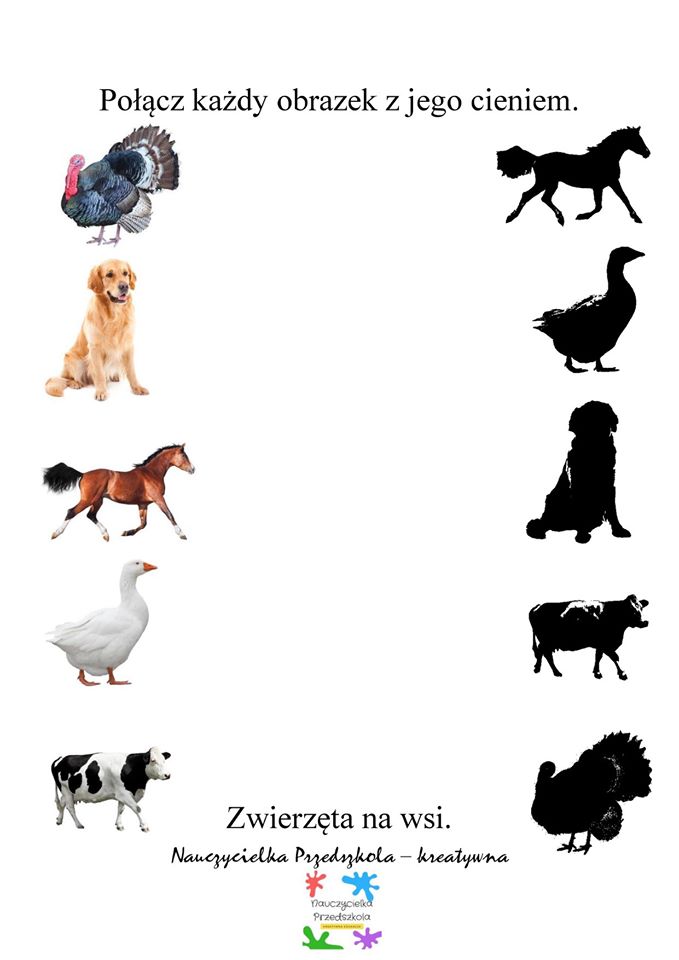 4. „K jak kura, k jak kaczka” – praca z KP2.20. Dziecko siedzi przy stoliku. Rodzic  przypomina, co to jest głoska: Każde słowo, które wypowiadamy, składa się z głosek. Słowem jest moje imię (Rodzic mówi swoje imię), a głoski to: (Rodzic wymienia głoski, które składają się na jego imię). Następnie Rodzic wymienia nazwy różnych przedmiotów w pokoju  – najpierw sam mówi głoskę, na którą się dany przedmiot zaczyna, potem prosi o to dziecko. Po zabawie dziecko  wykonuje KP2.20 – klasyfikują zwierzęta ze względu na głoskę, na jaką się rozpoczyna jego nazwa.5.  Przykładowe obrazki do zabaw z sylabami i głoskami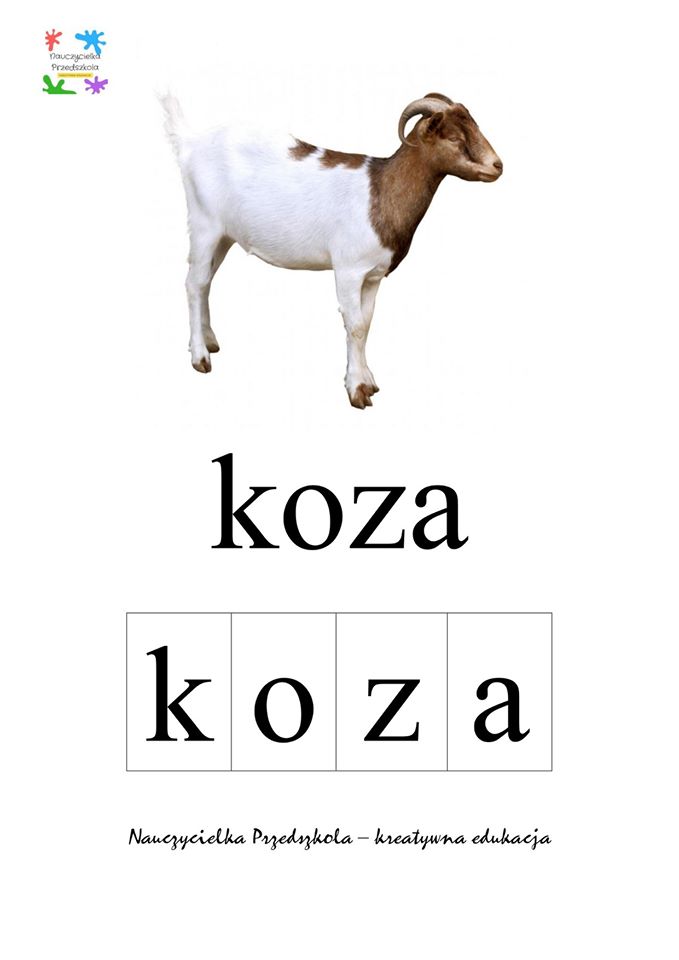 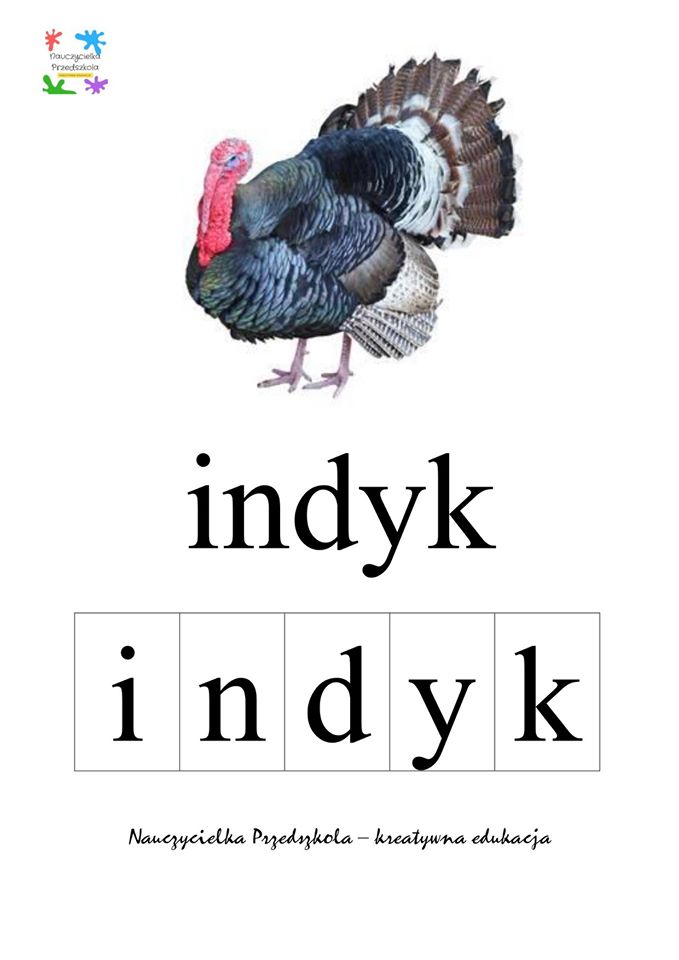 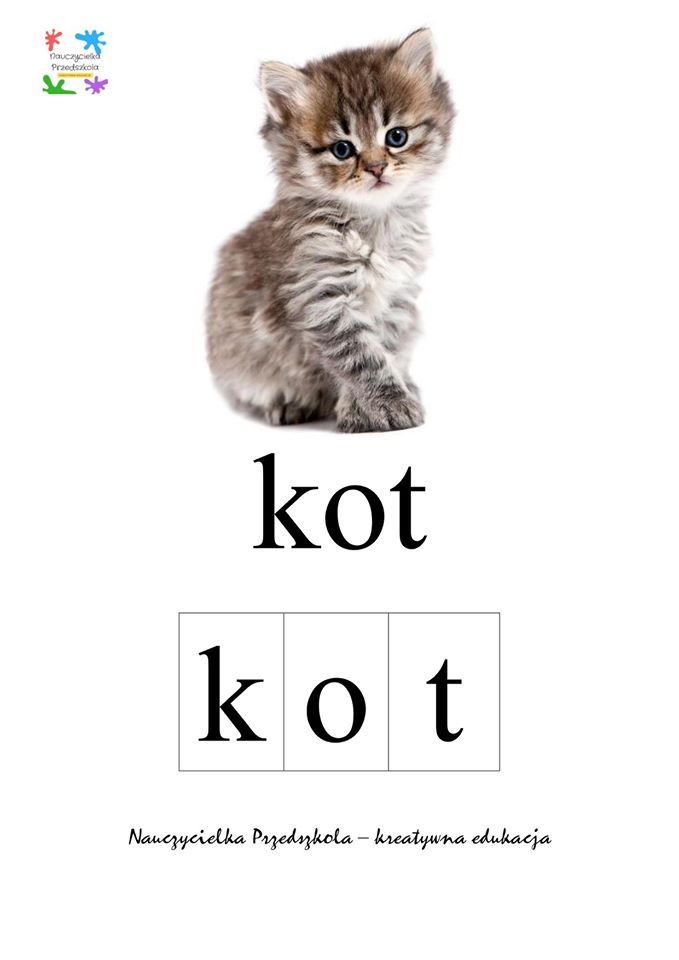 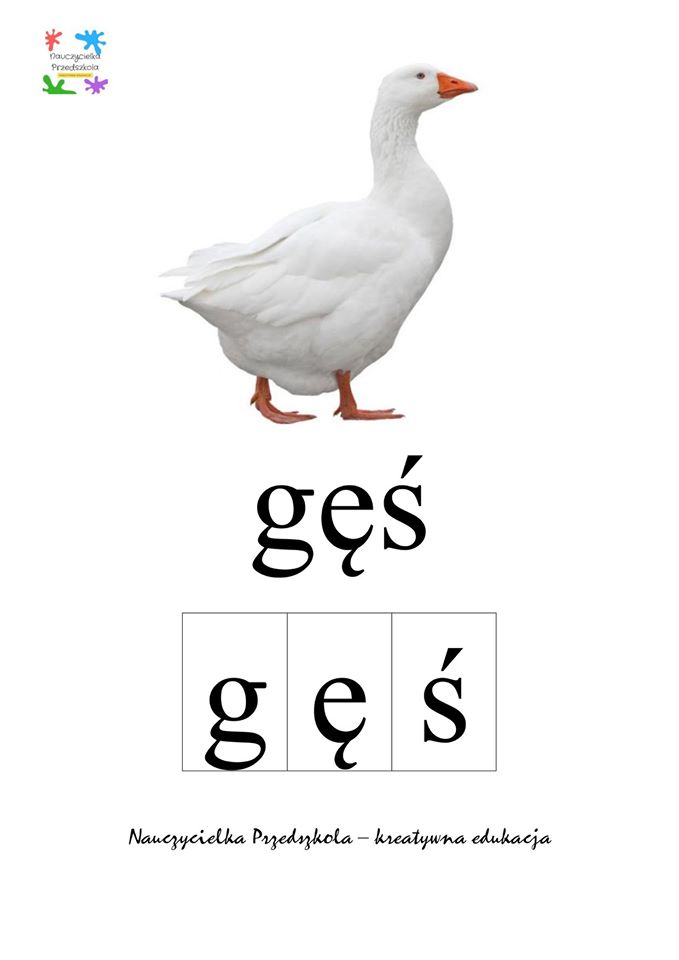 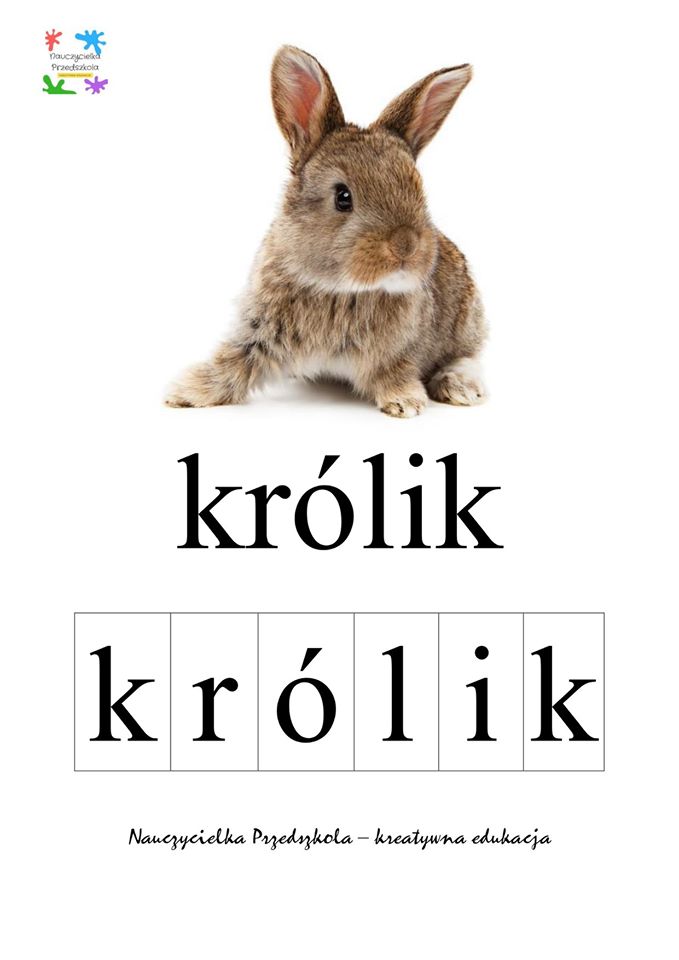 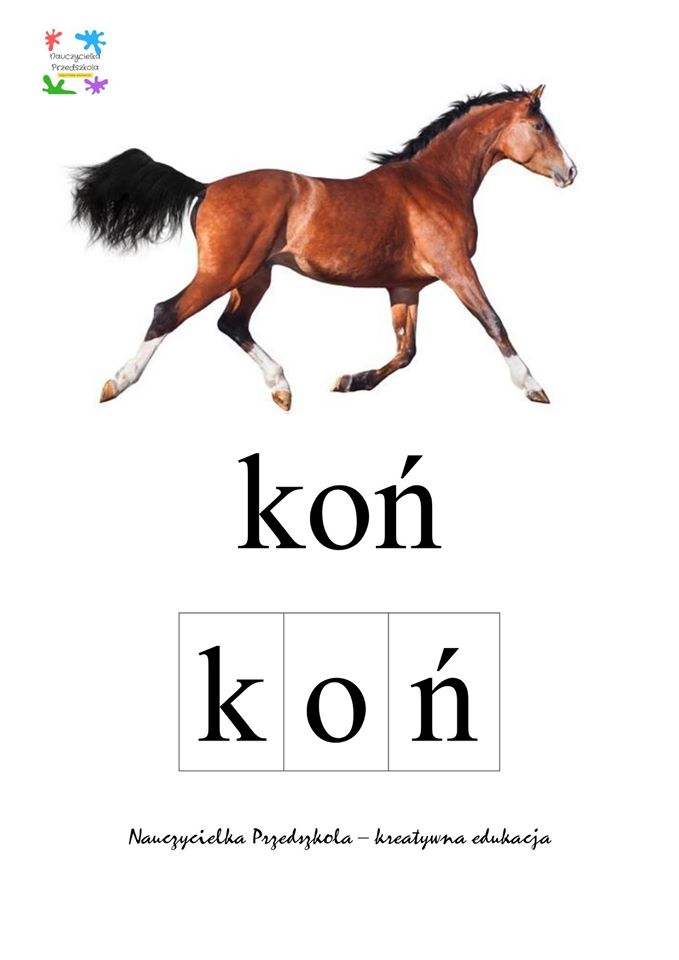 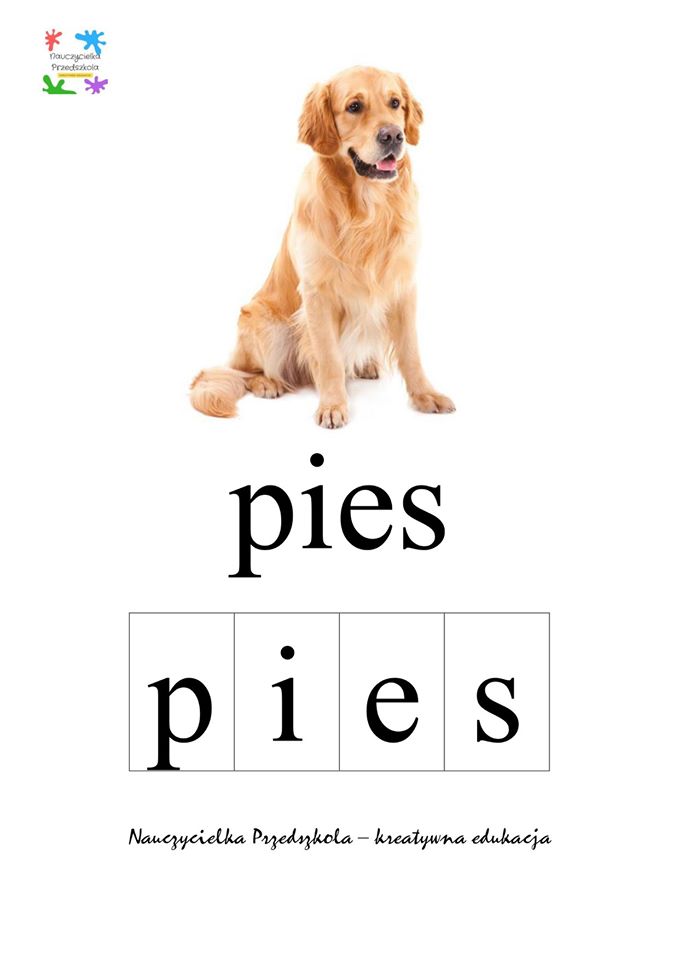 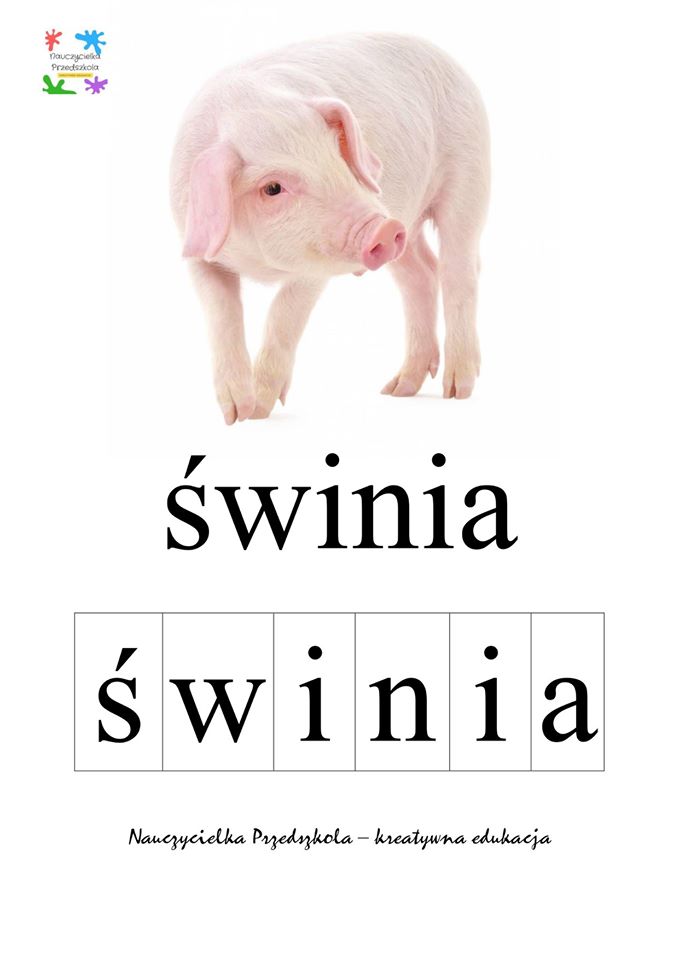 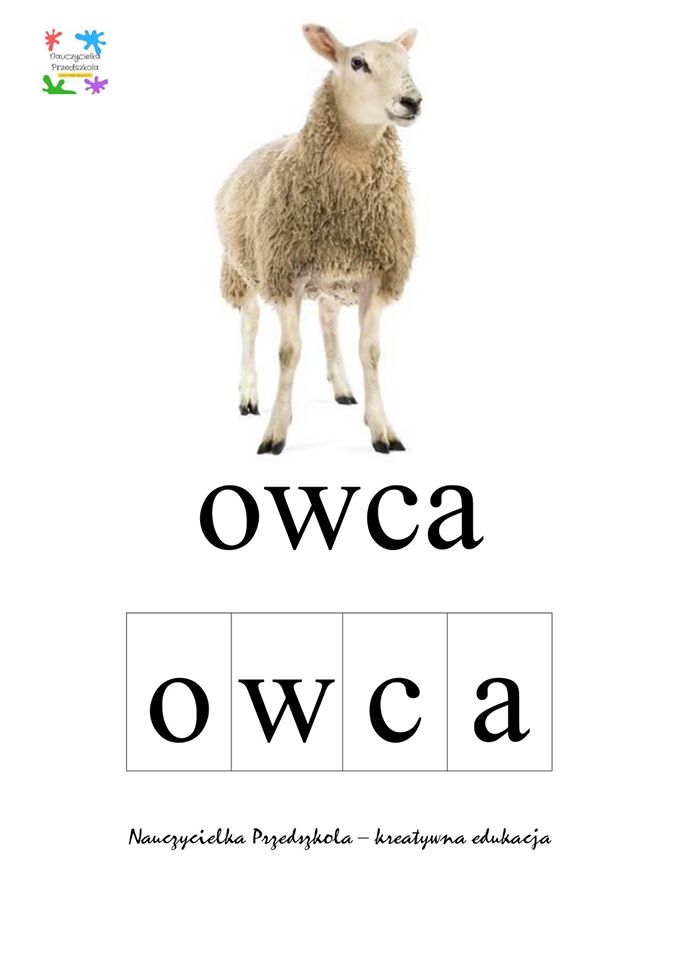 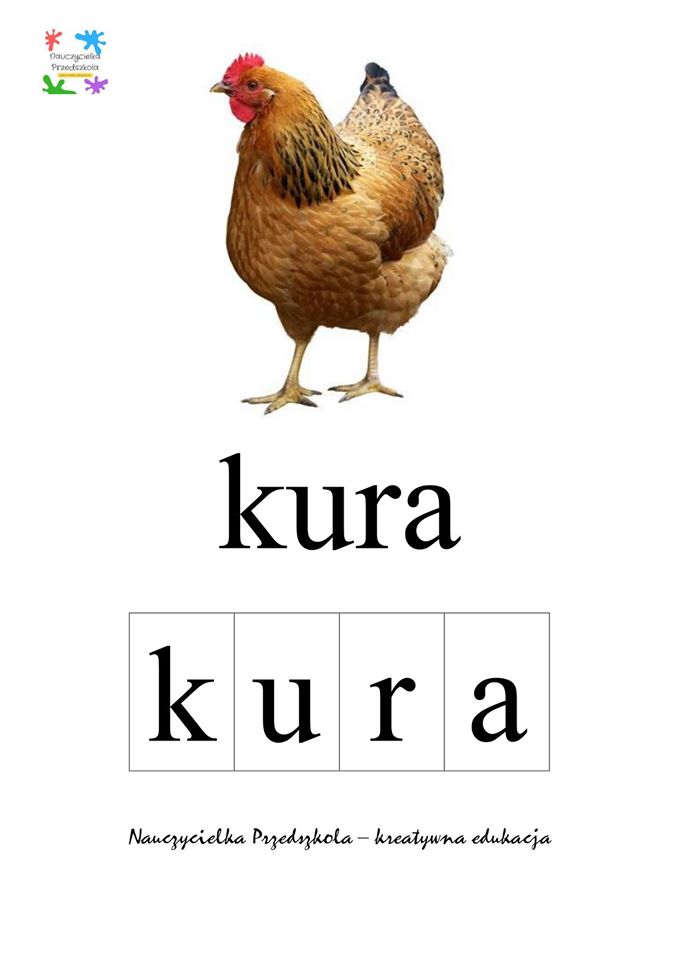 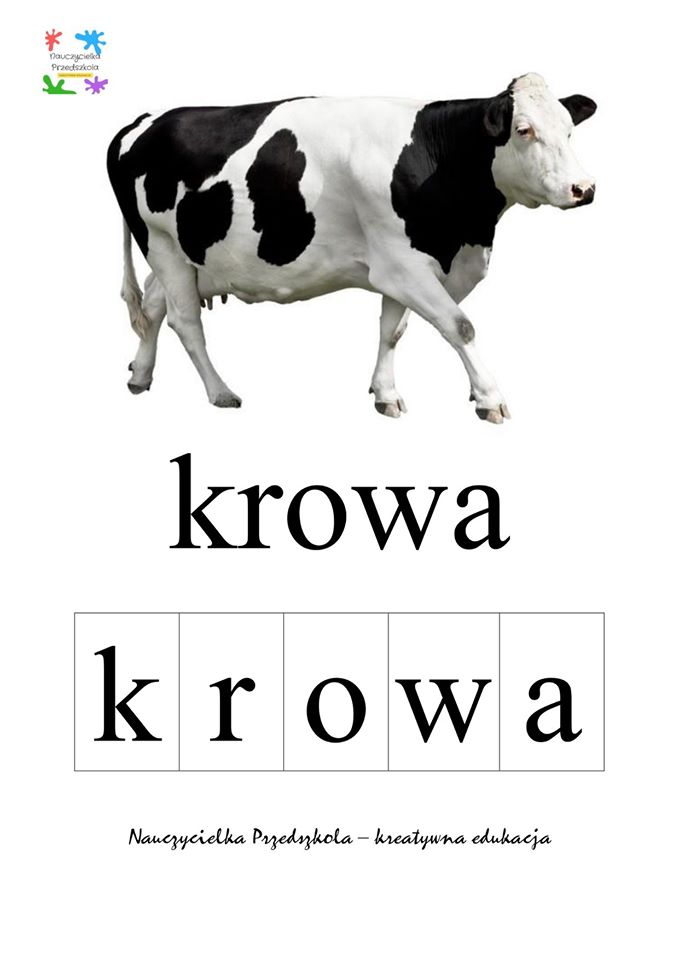 6. „Aseja bum czika bum” – zabawa zuchowa. Dzieci stoją przed Rodzicem i jak echo powtarzają po nim słowa i ruchy. Za pierwszym razem powtarzają tylko słowa. Aseja bum, czika bum.                                 Klaszczą w dłonie, uda, dłonie, uda. Aseja bum czika bum.                                                       jw.  Bum czika raka.                                             Klaszczą w dłonie trzy razy.  Bum czika raka.                                             Uderzają w uda trzy razy. Czika raka, czika raka bum.                         Klaszczą w dłonie cztery razy i raz w uda.